КУЛЬТУРА ПОВЕДЕНИЯ дошкольника - совокупность полезных для общества устойчивых форм повседневного поведения в быту, в обществе, в разных видах деятельности.Культура поведения в своей основе имеет глубоко социальное нравственное чувство - уважение к человеку, к законам человеческого общества.Понятие культуры поведения очень широкое. Оно включает внешнюю и внутреннюю культуру. Внешняя (манеры, внешний виц) и внутренняя культура (уважение к окружающим, чуткость, правдивость и др.) должны находиться в единстве.В Содержание культуры поведения дошкольников входят следующие компоненты: культурно-гигиенические навыки и привычки, культура общения со взрослыми и сверстниками, культура деятельности.Культурно-гигинические Навыки и привычки - важная составная часть культуры поведения. Необходимость опрятности, содержание в чистоте лица, рук, тела, причёски, одежды, обуви продиктована на не только требованиями гигиены, но и нормами человеческих от ношений. Дети должны понимать, что в соблюдении этих правил проявляется уважений к окружающим. Взрослые же должны помнить, что привитые в детстве навыки, в том числе и культурно-гигиенические, приносят человеку большую пользу на протяжении всей дальнейшей жизни.Культура общения со взрослыми и сверстниками предусматривает выполнения детьми норм м правил общения, основанных на уважении и доброжелательности, с использованием соответствующего словарного запаса и форм обращения, а также вежливое поведение в общественных местах, быту. Культура общения имеет в виду умение не только действовать определенным образом, но и воздерживаться от неуместных в данных обстоятельствах действий, жестов. Ребенка нужно научить замечать состояние других людей.Культура общения обязательно предполагает культуру речи. Это наличие у дошкольника достаточного запаса слов, умение разговаривать лаконично, сохраняя спокойный тон. Не менее важно учить ребенка внимательно слушать собеседника, спокойно стоять во время разговора, смотреть в лицо говорящему. Культура речи формируется на занятиях и в повседневной жизни, в разных видах самостоятельной деятельности.Культура деятельности проявляется в поведении детей на занятиях, в игре, в труде. Формировать у ребенка культуру деятельности - значит воспитывать у него умение поддерживать в порядке рабочее место, где он работает, занимается, играет; привычку доводить начатое дело до конца, бережно относиться к игрушкам, вещам, книгам. Важный показатель культуры деятельности - естественная тяга к интересным, содержательным занятиям, умение дорожить временем.Условия, воспитания культуры поведения дошкольников:1. Авторитет и культура воспитателей и родителей. Культура педагога, характер его общения с детьми, стиль взаимоотношений имеют огромное значение в формировании культуры поведения. Умение воспитателя использовать вместо замечания совет, а иногда юмор, тактично исправить допущенное нарушение, интерес к детским начинаниям, стремление их поддерживать, доверие и ласка. - всё ото вызывает у детей желание общаться с ним, с готовностью откликаться на каждую просьбу. Дети подражают поведению авторитетного воспитателя, переносят его во взаимоотношения со сверстниками. В поведении ребенка отражается также и культура родителей.2. Точное осуществление режима позволяет поддерживать у дошкольников уравновешенное состояние, своевременно переключаться от одной деятельности к другой, не допускать переутомления, чередовать время активной деятельности и отдыха. Точный режим позволяет сформировать стереотип поведения. Своевременное проведение режимных процессов предупреждает срывы в поведении, возникающие обычно во время утомляющего ожидания.3. Правильная организация обстановки, в которой находятся дети. Подбор игрушек, разнообразных материалов, пособий и оборудования, которые соответствуют возрасту детей, их интересам и содержанию знаний, умений и навыков, удобное размещение мебели, всё это создает условия для развертывания разнообразной деятельности, увлекает дошкольников, позволяет им находить занятия по интересам и тем самым предупреждает срывы в поведении.4. Положительная эмоциональная атмосфера В детском саду и семье. Это атмосфера доброжелательности, разнообразной и активной содержательной деятельности детей, что воспитывает у детей стремление к занятости, организует их жизнь и отражается на формировании у них культуры поведенияПоведение детей в детском саду регулируется правилами, которые формируются на основе норм:- правила должны быть конкретными, предполагающими определенные поступки. Например: "Входя в групповую комнату, надо поздороваться со всеми присутствующими в ней";- правила должны быть сформулированы четко, доступно для понимания детей, в форме указаний, а не запретов;- каждое новое правило требует времени для его усвоения детьми (разъяснения, обучения выполнению, напоминания, предупреждения возможных нарушений);- правила вводятся постепенно.Методы воспитания: разъяснение, показ, упражнение, напоминании, контроль, оценка, беседа, чтение художественных произведений, рассматривание иллюстраций, положительный пример, поощрение и наказание.В младших группах воспитатель приучает детей к правильному поведению, последовательно и терпеливо добивается послушания, некоторой самостоятельности в выполнении элементарных правил поведения. В средней группе воспитатель постоянно следит за самостоятельным выполнением правил, а в случае нарушения добивается своевременного исправления ошибок. Важным является предупреждение возможных нарушений, чему способствует напоминание правил, предваряющая оценка. В старшем дошкольном возрасте должны быть сформированы достаточно устойчивые навыки культуры поведения. Возрастает способность к пр правилам. Формируются мотивы поведения. Воспитатель становится более требовательным к детям, добивается от них быстрого и точного выполнения правил. Для обучения правилам поведения и воспитания положительных личностных качеств необходимы следующие условия. 1. Позитивный настрой. Нельзя забыть или обидеть никого из воспитанников, для чего используются обращение по именам, похвала, призы и прочие способы обучения, увлекающие детей. 2. Пример взрослых. Ребенок наблюдает и оценивает взрослых, действия которых должны быть направлены на достижение главной цели – создания для развития личности ребенка творческой, доброжелательной дружеской обстановки. 3. Связь с семьей – необходимое условие, позволяющее сохранить единство требований и преемственность воспитания. Общая цель семьи и детского сада – хорошо воспитанный культурный и образованный человек. 4. Обучение правильному поведению способствует и речевому развитию воспитанника. С этой целью необходимо расширять у ребенка круг этико-поведенческих понятий, что достигается с помощью проведения словарной работы. Например, в речевом запасе дошкольник могут быть понятия, как этикет, уважение, любовь, вежливость, общение и др. Основные способы педагогического воздействия на детей. 1. Приучение: детям дается определенный образец поведения, например за столом, во время игры, в разговоре со старшими или ровесниками. Следует не только показать, но и проконтролировать точность выполнения того или иного правила. 2. Упражнение: многократно повторяется то или иное действие, например правильно взяв нож и вилку в руки, разрезать кусок мяса или колбасы. Следует добиваться осознания ребенком необходимости приборов. 3. Воспитывающие ситуации: создают условия, в которых ребенок оказывается перед выбором, например пользоваться вилкой и ножом или одной вилкой. 4. Поощрение: проводится различными способами, активизирует дошкольников к обучению, к выбору правильного поведенческого шага. 5. Наказание: применяется крайне редко; осуждение воспитателем и другими детьми негативного поступка направлено на возникновение желания поступать хорошо. 6. Пример для подражания: является своеобразным наглядным образом и необходим ребенку. Им могут быть воспитатель, родитель, знакомый взрослый или ребенок, литературный (сказочный) герой. 7. Разнообразие словесных методов: рассказ реальной или сказочной истории создает эмоциональное восприятие поведенческих правил. 8. Разъяснение: необходимо не только показать и рассказать но и разъяснить, как и почему следует поступить в той или иной ситуации. 9. Беседа: помогает выяснить уровень знания и понимания детьми норм и правил поведения. Ее разумнее проводить с небольшой группой в 5-8 человек, в которой каждый ребенок может высказать свое мнение. Знание возможностей детей для ведения беседы, их взглядов, убеждений и привычек поможет воспитателю правильно ее построитьОрганизация детского питания напрямую связана со столовым этикетом и решением воспитательных задач – формированием у детей культуры поведения за столом. Знакомство и овладение навыками столового этикета позволяет ребенку быть уверенным в себе.Научить ребенка правильно вести себя за столом, умело пользоваться столовыми приборами, быть обходительными в застольном общении – задача, как воспитателя, так и родителей.Культурно-гигиенические навыки приема пищи – это раздел программы воспитания и обучения детей, вкотором сформулированы задачи, с учетом возрастных особенностей ребенка. С раннего возраста необходимо выработать у ребенка правильное отношение к еде, разным блюдам, умение пользоваться столовыми приборами и салфетками.Гигиенические навыки приемы пищи. Воспитатель учит детей мыть руки перед едой, во время приема пищи правильно сидеть, ( не откидываться на спинку стула, не расставлять локти и не ставить их на стол), во время еды не спешить, не отвлекаться и не играть столовыми приборами, не набивать рот и разговаривать при этом и т. д.Психологические аспекты организации питания детей требуют внимания к качеству предлагаемых детям блюд, соответствие пищи требованиям растущего организма, разнообразию меню и непосредственно процедуре приема пищи.Гостевой этикет предполагает, что воспитатель знакомит дошкольниковс правилами в различных этикетных ситуациях, связанных с общением. Проводятся специальные дидактические занятия по темам: «Друзья у меня в гостях», «Я в гостях у друга», «Как дарить подарки» и др.Профессиональная обязанность воспитателя детского сада – обучитьребенка правилам поведения за столом. Это обучение происходит как на специально организованных занятиях, так и во время приема пищи.Завтракая и обедая вместе с детьми, воспитатель демонстрирует им красоту этикета, разумность и необходимость его соблюдения.Воспитатель руководствуется задачами, сформулированными в программах, но чтобыпроследить последовательность и постепенность задач по формированию культурно- гигиеническ их навыков, мы предлагаем их с учетом возрастных особенностейПервая младшая группаОдна из задач воспитания детей I младшей группы - формирование у них предпосылок нравственного поведения и культурно-гигиенических навыков. Дети
3-го жизни, пришедшие в детский сад, отличаются друг от друга уровнем воспитанности, владеют различными навыками и только начинают привыкать к новой для них обстановке. Отсюда – особое значение в работе с малышами приобретает индивидуальный подход к каждому ребенку.
Прежде всего, педагогу необходимо добиться доверия ребенка, ибо решающим методом воспитания малышей служит непосредственное общение с ними воспитателя.
Ребенок младшей группы испытывает особенно большую потребность в постоянных контактах с взрослыми. От того, как сложатся, и будут развиваться отношения малыша с взрослыми, во многом зависит его взаимоотношения и культура поведения при контактах с более широким кругом людей.
Создание предпосылок культурного поведения маленького ребенка ведется по нескольким направлениям. Одно из них - формирование умения играть и заниматься, гулять и принимать пищу, спать во время тихого часа, одеваться и умываться вместе с группой сверстников, рядом с товарищами, т.е. в коллективе. При этом у детей развивается чувство коллективизма. Не менее важно привить интерес к трудовой деятельности взрослых, желание помочь им, а позднее и самостоятельно выполнять несложные трудовые действия по самообслуживанию.
Воспитание бережного отношения к игрушкам и вещам, умение преодолевать небольшие трудности и доводить дело до конца, чувство благодарности за заботу и уход, послушание и чувство симпатии, дружелюбие к детям и взрослым
- все это основополагающие программные направления педагогической работы воспитателя в I младшей группе детского сада.
Важной задачей в работе с детьми I младшей группы детского сада является воспитание культурно-гигиенических навыков – опрятности, аккуратности в быту, навыков культуры еды, как неотъемлемой части культуры поведения.
Чтобы облегчить ребенку освоение новых навыков, необходимо делать этот процесс доступным, интересным и увлекательным. И делать это надо педагогически тонко, ненавязчиво. При этом воспитателю важно учитывать возрастную особенность детей 3-го года жизни - стремление к самостоятельности.
На протяжении младшего дошкольного возраста ребенок приобретает много навыков, овладение которыми требует от него определенных усилий.
Повторяясь многократно в различных режимах такие действия, как самостоятельное одевание, причесывание и т.д. доставляют ребенку радость; дети осваивают, что и, как и в какой последовательности надо делать.
Для более легкого овладения определенными навыками связанных с его усвоением действия членят на несколько операций.
Надо помнить еще одну важную особенность формирования навыков культурного поведения у малышей: по мере овладения новыми действиями детям хочется неоднократно их повторять. Иными словами, малыши превращают эти действия в игру. Воспитатель, видя это, включается в игру и направляет действия ребенка на закрепление навыка. Повторяя, таким образом, приемы правильных действий, маленькие дети начинают более тщательно их выполнять.
Прежде всего, следует запомнить: на начальном этапе усвоения навыка торопить детей ни в коем случае нельзя, надо дать им возможность спокойно выполнять осваиваемые действия. Подобная обстановка позволит сохранить у них положительно-эмоциональный настрой. Однако, необходимость укладываться в отведенное для режимных процессов время, остается. Поэтому надо умело направить усилие детей на более целеустремленные действия. Для этого эффективны, например, косвенные приемы предупредительного поощрения.
Другой, также весьма эффективный способ – использование игр. При удовлетворении появившегося интереса ребенка к новым для него действиям, при неоднократном их выполнении, навык становится прочным. Для укрепления навыка следует также использовать поощрение малыша за удачно выполненное задание.
Характер оценки действий и поступков меняется в соответствии с повышающимся уровнем закрепления у детей навыков культуры поведения. Если в начале усилия детей постоянно поощряются и оцениваются положительно, то в дальнейшем надо относиться, как должному явлению, оценивать только качество действий.
Воспитание нравственных привычек осуществляется в процессе постоянно усложняющихся взаимоотношений детей друг с другом, в процессе их роста и развития. Педагогу важно видеть, как происходит нравственное развитие каждого ребенка, как меняется проявления его отношения к сверстникам, к правилам общественного поведения. Для этого он гибко и целенаправленно предлагает жизненные различные ситуации, поощряет и доброжелательное отношение детей к сверстникам. Кроме того, создает различные ситуации, как для выявления уровня нравственного развития, так и для формирования опыта доброжелательных проявлений, которые охватывали бы различные стороны жизни детей – игровую, трудовую, учебную.
Для усвоения детьми более трудных правил культурного поведения целесообразно использовать коллективные игры-занятия, игры-упражнения, игры- инсценировки. Они помогают воспитателю выровнять уровень овладения навыками каждым ребенком группы.
Через игры-занятия воспитатель может в увлекательной форме не только раскрыть содержание требований в необходимой последовательности, но и связать эти требования с конкретными поступками малыша, это дает возможность закрепить положительное отношение к их выполнению в повседневной жизни.
Проводятся такие игры в первой и во второй половине дня. Например, игру- занятие «Мы умываемся» можно проводить после дневного сна, непосредственно перед умыванием.
Длительность игр-занятий определяется их задачами и содержанием. Местом проведения занятия могут быть групповая, умывальная, раздевальная комнаты.
Игры-занятия и игры-упражнения целесообразней проводить с подгруппами детей 10-12 человек, так как работа со всей группой не даст желательного результата: малыши отвлекаются, они еще не умеют слушать речь воспитателя, обращенную ко всем.
Учитывая особенности в работе с детьми младшего дошкольного возраста, занятиям следует придавать максимальную значимость, что обеспечивает хорошую активность малышей. Интерес их усиливается, когда в играх-занятиях принимает участие ребенок старшей группы, показывает непосредственно само действие (одевание, умывание) или примеры вежливого обращения.
В игры-занятия можно включить разнообразные игрушки, предметы. Это способствует активизации одновременно зрительного и двигательного анализаторов ребенка. Предмет, действие воспитатель показывает каждому малышу, например, как следует держать ложку, дети тут же упражняются в правильном действии ложкой. Такие имитирующие действия с реальными предметами в воображаемой ситуации помогают малышам в освоении практических действий в жизненно важных режимных процессов.
Показанные и освоенные на занятиях действия в результате постоянных упражнений в повседневной деятельности перерастают в устойчивые навыки культурного поведения. В дальнейшем эти навыки дети начинают использовать в самых разнообразных ситуациях. В игры-занятия можно включить содержание различных событий из жизни детей и их поступков в этих событиях.
В конце года дети принимают участие в подготовке к «переезду на новую квартиру» - в другую группу. Они укладывают игрушки в коробки, усаживают кукол в различные транспортные средства – коляски, автомашины. Опять-таки преднамеренно созданная воспитателем ситуация, помогающая ему в формировании благожелательного отношения детей друг к другу, навыков нравственного поведения.
Игровые приемы, используемые воспитателем и вызывающие у малышей положительные эмоции, обеспечивают более высокую восприимчивость ребенком нравственных правил поведения. Педагог ненавязчиво вырабатывает интеллектуально-эмоциональное отношение детей к конкретным правилам общественного поведения, закрепляет их в опыте, побуждает малышей к доброжелательным действиям. При этом процесс воспитания получается очень естественным, ребенок не ощущает себя его объектом.
Игровые приемы очень эффективны в воспитании маленьких детей. Их можно рекомендовать для работы с теми детьми, которые легко отвлекаются.
Для овладения малышами приемов одевания в игру можно включить и кукол. В группе обязательно должна быть крупная кукла с подбором одежды. Например, любимый малышами мишка. Надевая на него рубашку и штанишки, шапку, дети быстрее научатся одеваться сами.
С первого дня воспитатель предупреждает родителей, чтобы на одежде детей были пришиты петельки, за которые он может вешать ее в свой шкаф. Это облегчит формирование навыка аккуратно содержать одежду. Ну а для более быстрого запоминания ребенком своего шкафа, своего места за столом и т.д.
Также используются игровые приемы: «Сейчас мы узнаем, кто хорошо запомнил картинку на своем шкафу». Дети, возвращаясь с прогулки, находят картинки и безошибочно вешают одежду в свой шкаф.
Игры – занятия, проведенные с целью воспитания у детей культуры поведения, имеют свою специфику. Они органично вписываются в такие разделы воспитательной работы как, «Расширение ориентировки в окружающем и развитие речи», «Ознакомление с окружающим и развитие речи». Проводятся они раз в месяц.
Планируя содержание нравственно направленных игр-занятий, воспитатель основывается на своих наблюдениях за детьми. Прослеживая изменения в развитии поведения детей, он корректирует содержание игр-занятий с учетом конкретных условий и возможностей детей.Задачи и содержание работы:1. Формировать у детей умения самостоятельно обслуживать себя (во время раздевания, одевания, умывания, еды).2. Учить детей под контролем взрослого, а потом самостоятельно мыть руки по мере загрязнения и перед едой,насухо вытирать лицо и руки личным полотенцем.3. Учить приводить себя в порядок с помощью взрослого.4.Формировать навык пользования индивидуальными предметами (носовым платком,салфеткой, полотенцем, расчёской, горшком).5. Побуждать детей к самостоятельности во время еды, учить держать ложку в правой руке.6. Обучать детей порядку одевания и раздевания.7. Учить снимать одежду, обувь (расстегивать пуговицы спереди, застежки на липучках) при небольшой помощи взрослого.8. Учить в определенном порядке аккуратно складывать снятую одежду.9. Учить правильно надевать одежду и обувь.К концу года дети могут:1.Самостоятельно мыть руки, умываться, насухо вытирать руки личным полотенцем(вначале под контролем взрослого).2. При небольшой помощи взрослых правильно надевать и снимать одежду, обувь, расстегивать пуговицы спереди, застежки на липучках.3.Самостоятельно есть ложкой, пить из чашки, держать их в правой руке.4.Самостоятельно пользоваться индивидуальными предметами -носовым платком,салфеткой, полотенцем, расческой, горшком.5. Усваивать порядок одевания и раздевания.6. Аккуратно складывать снятую одежду и обувь.Вторая младшая группаС переходом в эту группу программные требования к воспитанию у них навыков культуры поведения, планирование воспитательного процесса, усложняется.
У детей на 4-ом году жизни продолжают формировать самостоятельность, умение преодолевать небольшие трудности. Предъявляется сложные требования к выполнению действий в ходе режимных процессов, бережному отношению к игрушкам, к труду старших. Воспитатель большое внимание должен уделять формированию у детей и выполнению ими правил вежливого обращения, организованного поведения в детском саду, на улице.
Планируя работу, педагог особое внимание уделяет формированию таких качеств, как чуткость, внимательность, предупредительность, тактичность, которые помогут ребенку видеть и различать состояние человека, решив, как следует поступить в конкретном случае, чтобы не причинить окружающим неприятность.
Большие возможности для воспитания культуры поведения представляет вечер.
Это время особенно доверительного общения воспитателя с детьми, разговора по душам. Непосредственное общение с воспитателем содействует укреплению привязанности, доверия к нему ребенка – важнейшего условия нравственного воспитания. На вечерние час также могут быть запланированы инсценировки несложных сюжетов с помощью игрушек. Содержание таких сценок педагог черпает из наблюдений, дети с интересом воспринимают сценки из своей жизни.
Уровень развития детей 4-го года жизни позволяет несколько усложнить программные требования к нравственно направленным играм-занятиям, играм- упражнениям, инсценировкам. Теперь они строятся так, чтобы каждое последующее упражнение опиралось на приобретенный ранее опыт детей. Тем самым обеспечивается более быстрое и прочное усвоение навыка.Принципом проведения игр становится более широкое, комплексное воздействие на сознание и нравственные чувства детей, а также предоставление им возможности упражняться в совершении нужных действий, поступков. Постепенно детям предоставляется все больше самостоятельность, минуя показ действий, создается возможность для самостоятельных упражнений в культурном поведении.
Чтобы достичь единства между представлениями о том, как надо себя вести, и конкретным поведением ребенка, следует широко использовать упражнения игрового характера. Детей очень увлекают, например, игры-упражнения на закрепление правил этикета в общении с окружающими взрослыми и детьми, в которых используются кукольный театр, игрушки, юмористические картинки, слайды, отрывки из диафильмов и т.п.
Упражнения в выполнении действий по показу воспитателя – своеобразная и необходимая для формирования навыка тренировка поведения детей. Например: на занятии «В гостях у Матрешки» было наглядно показано, как надо вежливо здороваться, сделав поклон головой. В последующие дни при встрече с детьми необходимо не только приветливо здороваться, но в случае необходимости напомнить, как здороваться с Матрешкой на занятии, т.е. последовательно и настойчиво добиваться, чтобы дети усвоили необходимый навык.
Постепенно игровые упражнения и задания усложняются, демонстрировать действия в комплексе. Такие упражнения позволяют обобщить отдельные действия, показать детям в комплексе, например, процесс умывания. У них возникает активный интерес, они называют части, которые следует мыть и т.п.
Игры-упражнения «Каждой вещи – свое место» - воспитывает аккуратность, навыки поддерживать порядок. После проведения таких игр, занятий и упражнений на тему «Поддержания порядка» дети быстрее замечают беспорядок.
Постепенно воспитатель вносит в игровые уголки новые атрибуты, позволяющие развивать содержание игр в соответствии с приобретенными навыками культурного поведения. Например, в игре-упражнении «Кукла Таня простудилась» детям были показаны способы правильного пользования носовым платком. Затем воспитатель вложил чистые платочки куклам в карман. Дети с удовольствием играют с «больными» куклами и в результате через 2-3 недели в большинстве своем овладевают навыки правильного пользования носовым платком и т.д.Задачи и содержание работы:1.Продолжать учить детей самостоятельно одеваться и раздеваться в определенной последовательности (надевать и снимать одежду, расстегивать и застегивать пуговицы, складывать, вешать одежду).2.Воспитывать опрятность, умение замечать непорядок в одежде и устранять его при небольшой помощи взрослых.3.Продолжать учить правильно пользоваться мылом, аккуратно мыть руки, лицо, уши;насухо вытираться после умывания, вешать полотенце на место, пользоваться расческой, носовым платком.4. Учить правильно пользоваться столовой и чайной ложками, салфеткой.К концу года дети могут:1.Самостоятельно одеваться и раздеваться в определенной последовательности.2.Складывать, вешать предметы одежды.3. Мыть руки, лицо, уши аккуратно.4. Насухо вытираться.5. Вешать полотенце на место.6.Пользоваться носовым платком (расческой).7.Пользоваться правильно столовой и чайной ложками, салфеткой.
1.Навыки мытья рук и личной гигиены включают умение:
-Мыть лицо, руки ;
-Закатать рукава;
- Взять мыло, намыливать до появления пены и смыть мыло;
- Сухо вытереть руки, аккуратно весить полотенце в свою ячейку;
-Пользоваться расческой;
-Пользоваться носовым платком.Навыки опрятной еды включают умение :-Правильное пользование столовой и чайной ложками, салфеткой;
-Не крошить хлеб;
- Пережевывать пищу с закрытым ртом;
- Не разговаривать с полным ртом;
-Тихо выходить по окончании еды из-за стола;
- Благодарить.3. Навыки снимания и надевания одежды в определенном порядке включают умение:-Расстегнуть пуговицы, замок;
-Снять платье (рубашку, шорты);
-Аккуратно повесить;
-Снять обувь;
-Надеть в обратной последовательности.СРЕДНЯЯ ГРУППА
В средней группе работа педагога по воспитанию у ребят навыков культурного поведения значительно усложняется и расширяется. Дети пятого года жизни наблюдательны, любознательны, активны. Их интересы становятся разносторонними. Увеличивается объем знаний, расширяются возможности ознакомления детей с явлениями общественной жизни. Предметом детского внимания становится труд взрослых, их взаимоотношения в процессе труда, яркие, заметные события в ближайшем окружение, дома. И атмосфера жизни в детском саду приобретает для формирования нравственных чувств и качеств особое значение.
Сочетание руководства самостоятельной практической повседневной деятельности детей в детском саду и дома с привлечением их внимания к труду взрослых, общественному значению этого труда содействует успешному расширению задач воспитания уважения к взрослым, культуры общения с ними.
Эта область воспитательной деятельности требует, организации внимания детей к взрослым, с которыми они ежедневно общаются. Ведь именно по отношению к близким чаще всего проявляется жизнь детей, они не замечают заботы взрослых о них. Чтобы это не произошло, нужно научить детей видеть, понимать и оценивать труд взрослых, их положительные действия и отношения. Хорошее средство для этого – правильное отображение таких действий в занятиях и играх. Два-три нравственно направленных занятия можно посвятить специально в течении года специально уважения к окружающим взрослым, прежде всего к родителям, педагогам, няням.
задачи  
- Учить управлять своим поведением, оценивать свои поступки и поступки сверстников, определять мотивы поступков;- Формировать представления о добре, дружбе, справедливости, правдивости, смелости;- Совершенствовать навыки вежливого обращения детей к взрослым, продолжать работу по формированию доброжелательного отношения между детьми; напомнить о необходимости здороваться, прощаться, называть работников детского сада по имени и отчеству, не вмешиваться в разговор взрослых, вежливо выражать свою просьбу, благодарить за оказанную услугу;- Способствовать формированию личного отношения ребенка к соблюдению моральных норм, развитию индивидуальных качеств личности: скромности, отзывчивости, желанию быть справедливым, сильным и смелым, сопереживанию и милосердию; учить испытывать чувство стыда за неблаговидный поступок;- Воспитывать у детей опрятность, привычку следить за своим внешним видом; закрепить навыки бережного отношения к вещам;- Совершенствовать навыки аккуратного приема пищи, закреплять правила поведения за столом;- Развивать умение в свободное время занимать себя интересной деятельностью;- Учить объединять в игре, стремиться к согласованности действий; закреплять правила поведения в среде детей: быть вежливыми, внимательными, делиться игрушками; учить устанавливать связь между поведением в группе сверстников и ответного отношения других детей;- Учить правилам общения, умению ласково обращаться с младшими, проявлять терпение, ласку; учить замечать состояние и настроение окружающих и правильно реагировать на него. Старшая группаВ старшем дошкольном возрасте формирование нравственных качеств личности и привычек культурного поведения активно продолжается. Содержание педагогического процесса на этом этапе составляет воспитание уважения к родным и близким, привязанности уважения к воспитателям, осознанного стремления порадовать старших хорошими поступками, желание быть полезным окружающим. У детей старшей группы необходимо активно и последовательно формировать дружеские взаимоотношения, привычку играть и заниматься сообща, умение подчиняться требованиям, в своих поступках следовать примеру хороших людей, положительным, героическим персонажем известных художественных произведений.
В нравственном воспитании старшего дошкольника продолжает занимать большое место воспитание культуры общения. Формирования уважения к окружающим, доброжелательности, волевых качеств, сдержанности происходит в коллективе сверстников. Коллектив играет в жизни детей все большую роль, взаимоотношения детей усложняются.
В поведении старшего дошкольника ярче выступает связь нравственных качеств и свойств личности с интеллектом, познавательным и интересным, отношением к окружающему миру, к деятельности, к взрослым и сверстникам, к себе. Ребенок в процессе общения уже может быть сдержанным, умеет действовать в интересах партнера или группы сверстников, проявляя при этом волевые достаточные усилия. Но, конечно же, это только начало умения, которое надо развивать и закреплять.
Главным в целенаправленной воспитательной деятельности педагога на ступени старшего дошкольного возраста, продолжает оставаться организация жизни и деятельности ребенка, соответствующая опыту содержательного общения, формированию доброжелательного отношения к сверстникам и окружающим.
Эффективным методом уточнения систематизации нравственных представлений старших дошкольников является этическая беседа. Такие беседы должны органически быть включены в систему многообразных методов воспитания.
Этическая беседа, как метод нравственного воспитания отличается существенным своеобразием. Содержание этических бесед составляют в основном подлинно жизненные ситуации, поведение окружающих людей и прежде всего самих воспитанников. Воспитатель дает характеристику тем фактам и поступкам, которые ребенок наблюдал или совершал в общении со сверстниками и взрослыми.
Подобные характеристики формируют у детей объективность в оценке событий, помогают ребенку ориентироваться в той или иной ситуации и поступать в соответствии с правилами нравственного поведения.
Этические беседы – это плановые, подготовленные и организованные занятия, содержание которых определено требованиями «Программы воспитания и обучения в детском саду». Но, обращаясь к программным задачам воспитания, педагог должен конкретизировать их, прорабатывать правила и нормы поведения, воспитание которых необходимо усилить в данной группе с учетом взрослых и индивидуальных особенностей детей.
Число подобных бесед невелико: пять-семь в год т.е. один раз в течение полутора-двух месяцев.
Следует помнить: главная цель этических бесед заключается в том, чтобы сформировать у ребенка нравственные мотивы поведения, которыми он мог бы руководствоваться в своих поступках. И опираться такие беседы должны, прежде всего, на подлинные события и явления, которые в избытке предоставляет жизнь и деятельность ребенка в кругу сверстников.
Готовясь к такой беседе, педагог должен проанализировать, что было предметом наиболее ярких впечатлений детей, как они восприняли увиденное, как переживают его.
Если в этическую беседу воспитатель считает нужным включить отрывки из того или иного художественного произведения, он обязательно должен подчинить их содержания воспитателям функциям.Если содержание беседы доступно и интересно детям, то следует заинтересованные вопросы, яркие эмоции, искреннее оценки: педагогу как бы приоткрывается внутренний мир ребенка. Это позволяет обоснованно определить, как малыши восприняли идею, морали произведения, и дает возможность дальнейшего тактичного корректирования поведения детей. А то обстоятельство, что ребята всей группой совместно обсуждают факты поведения и различные ситуации, вызывает сопереживание, эмоциональное влияние детей друг на друга, способствует взаимному обогащению их чувств и этических представлений.
Поведение воспитанников старших групп убедительно свидетельствует о том, что в этом возрасте постепенно происходит переход от восприятия содержания отдельных поступков к обогащенным понятиям о хорошем поведении. Посредством этических бесед воспитатель связывает между собой в сознании детей разрозненные представления в единое целое – основу будущей системы нравственных оценок. Именно усвоение этических понятий в определенной системе помогает старшему дошкольнику разобраться в сущности понятий добра, общего блага, справедливости формирует первоначальное понятие о человеческом достоинстве.
Влияние нравственного сознания старшего дошкольника на саморегуляцию его поведения еще не велико. Но в этом возрасте ребенок еще в состоянии оценивать поведение свое на окружающих. Поэтому темы этических бесед должны обязательно включать ведущие для данной возрастной группы понятия. «Моя мама», «Моя семья», «Детский сад», «Мои товарищи», «Я дома» и многие др.
Названые темы могут быть конкретизированы и дополнены в зависимости от представлений, знаний, уровня воспитанности, препятствующей по данной теме и т.п. Важно чтобы содержание перечисленных ведущих тем и тем дополняющих обязательно связывалось со всем содержанием педагогического процесса, без чего нельзя обеспечить эффективность нравственного воспитания, а также помогают систематизировать и обобщить представления о нравственности, которые приобрели дети в предыдущих группах.
Этические беседы, их результаты должны непосредственно проявляться в практике поведения, поступках детей в различных ситуациях. Что очень важно для закрепления результатов педагогического воздействия.
Первый день новой, старшей группы. Групповые помещения оформлены по- праздничному. Так было прежде и при переходе детей во II младшую группу и в среднюю. Отличие – в более серьезном и доверительном тоне беседы воспитателя.
Он не только показывает детям все помещения, но и организует просмотр работ детей, перешедших в подготовительную группу, рассказывает им, как они трудились, играли, как были должны. Вместе с детьми воспитатель размышляет, как лучше все расставить в комнатах группы. В тоже время он содействует веселому настроению детей, их радостному общению друг с другом, знакомству с новинками. А когда прием новичок завершен, можно организовать развлечение с участием всех детей и сотрудников.Подготовительная группаОсновная задача нравственного воспитания дошкольников на этом этапе состоит, прежде всего в закрепление, углублении и расширении всего того, что они приобрели за весь за весь предшествующий период пребывания в детском саду. В повседневной педагогической практике воспитатель должен стремиться, чтобы моральные чувства ребенка становились более глубокими, и их проявление в отношениях к людям, их деятельности, к родной стране – более устойчивым и организованными. Нравственные представления детей о явлениях общественной жизни, о присущих людям качествах (таких как справедливость и честность, трудолюбие и ответственность и др.) становятся более осознанными. Приобретают большую обобщенность, и навыки нравственного поведения – более естественными и прочными, обретают большую широту и устойчивость, чтобы ребенок всегда вел себя по правилам не только в детском саду и дома, но и в любой обстановке, не только на глазах взрослых, под контролем, но и по собственному побуждению. Особое внимание воспитателя в данной возрастной группе должно быть сосредоточено также на воспитании потребности в соблюдении правил личной гигиены и в естественной взаимопомощи детей в различной режимных процессах, в формировании волевых качеств, в накоплении опыта гуманных отношений и культуры поведения.
Названные задачи конкретизированы в соответствующих разделах «Программы воспитания и обучения в детском саду». «Воспитание культурно-гигиенических навыков», «Воспитание навыков культуры поведения», «Воспитание гуманных чувств и положительных взаимоотношений, этических представлений» и др.
Для обеспечения органической преемственности между детским садом и школой в нравственном воспитании очень важен высокий уровень воспитанности в широком понимании слова. Именно положительный опыт гуманных отношений детей начальная школа справедливо рассматривает как главный результат нравственного воспитания ребенка в предшествующий период; именно на этом фундаменте в начальных классах происходит дальнейшие развитие новых форм нравственного поведения.
От достигнутого воспитания зависит и процесс обучения. Среди отрицательных качеств первоклассника затрудняющих учебную деятельность и воспитание, педагоги часто называют неаккуратность, отсутствие собранности.
Чистоплотность, воспитания в годы дошкольного детства обеспечивает первокласснику естественное, без особых усилий поддержания порядка портфеля, на рабочем месте и тем самым экономит время для учебной деятельности.
Многие учителя начальных классов нередко сетуют на то, что у первоклассника можно отметить «леность ума». Неприученность к настойчивости в овладении знаний, и стремлении понять смысл полученных сведений, неумение сосредоточится – это серьезная проблема. Выпустить детей в школу с такими качествами, как упорство и настойчивость в достижении результата – одна из важнейших воспитательных задач в подготовительной к школе группе детского сада.
Хорошим средством для привития этого качества служат коллективная чтения с последующим пересказом содержания прочитанной сказки, басни и т.д. Это очень помогает воспитанию ребенка, готовящегося к обучению в школе, формированию навыков учебной деятельности.
Задачи воспитания культуры поведения в данной возрастной группе, как и в предыдущих, решаются на основе целесообразного отбора методов и приемов, наиболее удачного их сочетания, обеспечивающих взаимосвязь учебно- познавательной и самостоятельной деятельности дошкольников.
Важно отметить, что в работе с детьми этой группы надо предусмотреть, чтобы приобретенный опыт ребенка не шел в разрез с новыми знаниями, которые он будет получать в процессе воспитания. Необходимо также внимательнейшим образом учитывать, как на поведении детей отражаются их впечатления, получаемые в результате наблюдений жизненных различных ситуаций, каково отношение детей к подмеченным поступкам товарищей и взрослых. Поэтому особое значение приобретает задушевные индивидуальные беседы и групповые этические беседы; очень эффективны также игры-инсценировки, игры- упражнения. Дополняя друг друга они позволяют формировать нравственный мир старшего дошкольника, социальную нравственность его поведения.
Используя нравственного направленные методы воспитания, педагог формирует этические понятия культуру поведения в общественных местах, культуру взаимоотношений культуру речи, культуру внешнего вида. Но следует помнить, что в подготовительной группе не теряют свой значимости игровые приемы, включенные в воспитательный процесс, сочетая их с этическими беседами, педагог ненавязчиво раскрывает перед детьми наглядные образцы повседневного общения. Важно также чтобы нравственно направленные занятия, беседы содержали не только правило этикета, но и интересные практические упражнения в культурном общения. Тогда можно эффективнее воздействовать на внутренний мир ребенка.
Эффективность формирования доброжелательных общественных мотивов поведения повышается, если педагог устанавливает органическую связь между разнообразными вкусами детской деятельности. Это работа должна обязательно найти отражение в плане воспитательно-образовательной работы.
Воспитателю важно постоянно вести записи наблюдений за поступками детей.
Именно здесь воспитатель отмечает, как воздействовали на ребенка предусмотренные планом методы, удалось ли добиться цели и т.д.
Воспитание – творческий процесс, поэтому предусмотреть и планировать работу на две недели, месяц и т.д. без анализа предшествующих дневниковых записей невозможно.
Продуманное использование многовариантных связей позволяет «красной нитью» провести воспитание культуры поведения через все процессы обучения на занятиях, игры, музыкальную, изобразительную и др. виды деятельности детей.
Конкретная реализация взаимосвязи воспитательного процесса – самостоятельная деятельность.
Очень важно, чтобы весь режим детского сада, все то, что мы называем повседневной жизнью, было наполнено содержательной деятельностью и общением. Это способствует духовного мира ребенка. Решая данную задачу, педагог создает благоприятную почву для формирования положительных черт характера и нравственных качеств личности.
На укрепление культурно-гигиенических навыков и привычек направлены некоторые игры-занятия, игры-упражнения. В зависимости от их конкретного содержания усваиваются различные правила или их сочетания (мой руки перед едой, правильно пользуйся носовым платком и т.п.).
При этом воспитатель должен неустанно подчеркивать социальное значение правил аккуратности, их выполнение – это признак и уважения к близким, вообще к окружающим.Старший дошкольный возраст (5-7 лет) .- Закреплять умения быть вежливыми в общении со взрослыми, во время беседы говорить приветливо, внятно, смотреть на собеседника, не прерывать разговор, не перебивать старших; учить способам обращения к незнакомым людям (продавцу, милиционеру и т. д.) ;- Продолжать обогащать словарь детей выражениями словесной вежливости, учить самостоятельно здороваться, прощаться, благодарить, просить извинения, использовать в обращении с близкими ласковые обороты;- Учить детей выполнять правила культуры поведения в общественных местах (на улице, в транспорте, в кинотеатре) ;- Учить детей правилам общения по телефону, написания писем;- Учить с помощью взрослых и самостоятельно выбирать правильную линию поведения по отношению к людям разного возраста, проявлять уважение к старшим, чуткость к эмоциональному и физическому состоянию старших;- Учить определять эмоциональные состояния по мимике, жестам, действиям, интонации голоса; закреплять умение учитывать настроение окружающих в общении с ними; учить правильно реагировать на настроение окружающих;- Воспитывать правила поведения в группе сверстников (быть дружелюбным, чутким, отзывчивым, справедливым) ; понимание того, что дружеские отношения сверстников к нему зависят от того, как ребенок обращается с другими;- Воспитывать у мальчиков внимательное отношение к девочкам, учить подавать им стул, оказывать помощь в нужный момент, приглашать на танец и т. д. ;- Воспитывать у девочек скромность, учить их проявлять заботу об окружающих, с благодарностью относиться к помощи и знакам внимания со стороны мальчиков;- Формировать умение оценивать свои поступки и поступки других людей; развивать стремление детей выражать свое отношение к окружающему. - Закреплять и углублять представления и практические умения детей в области гигиены (культура еды, умывания, ухода за одеждой) ; способствовать формированию устойчивых культурно-гигиенических навыков. - Формировать такие качества личности, как отзывчивость, справедливость и скромность; развивать волевые качества: умение ограничивать свои желания, преодолевать препятствия, подчиняться требованиям взрослых и выполнять установленные нормы поведения, в своих поступках следовать положительному примеру;. Методические рекомендации по проведению этической беседы.

При определении содержания этой формы воспитания культуры поведения, можно опираться на фундаментальные позиции отечественной психологии и педагогики: деятельностный подход и определяющую роль обучения (А. Запорожец, Д. Эльконин, В. Давыдов и др.).
Воспитание культуры поведения у детей в стенах детского сада происходит под воздействием объективных условий жизни, обучения и воспитания, в процессе различной деятельности, усвоения общечеловеческой культуры, соответствующей нормам общечеловеческой морали, организации всей жизни ребенка с учетом их возрастных и индивидуальных особенностей. Нужно отметить, что воспитание культуры поведения в детском доме не должно ограничиваться только проведением бесед, но и занятий, игр, и взаимодействием детей детского дома с социумом города по намеченному плану, что даёт возможность обогатить сферу социальных связей, обеспечивало их адаптацию, воспитанию культуры поведения, социальную устойчивость, активность в условиях современной жизни. Общение позволит обогатить и расширить коммуникативные умения, навыки культурного общения не только со сверстниками, но и другими людьми и детьми детского дома и города. Постепенно ребенок овладеет разнообразными видами деятельности.
Беседу готовит, проводит и направляет воспитатель. В процессе беседы воспитатель не только задает вопросы для обсуждения, но и ищет то главное, что стимулирует стремление детей думать, высказывать свою точку зрения, доказывать ее.
По мере овладения детьми данной формой общения с воспитателем и между собой можно говорить о диалоге участников беседы. К этому должен стремиться педагог, организуя этическую беседу.
Диалог - это форма общения, разговор двух и более человек, в процессе которого возникают личностные отношения, такие как: принятие личности собеседника, умение слушать и слышать другого, реакция на высказывание, стремление понять собеседника, умение правильно выражать свои мысли.
Положительное отношение детей к беседе достигается за счет:
постановки понятных детям и практически важных для них вопросов, связанных с их повседневным опытом. Вопросы продумываются заранее, но могут изменяться в зависимости от реакции детей;
подачи материала в образной форме, способной вызвать интерес дошкольников и младших школьников, привлечь их внимание. С этой целью в ходе бесед используются художественные произведения, примеры из жизни. Они помогают в яркой форме донести до сознания детей нравственные нормы. Использование в процессе беседы пословиц помогает дошкольникам проникнуть (хотя и не сразу) в суть заключенных в них правил. Для этого необходимо связывать пословицу с конкретными, знакомыми детям ситуациями;
поощрения активности детей, их стремления принять участие в беседе (с этой целью педагог корректирует высказывание ребенка, помогая адекватно выразить мысль, поддерживает разные суждения, по возможности спорные, требующие аргументов).
Воспитатель всегда должен чувствовать, насколько данная форма работы обогащает и занимает детей.
Существенным фактором, на который ориентируется воспитатель при оценке эффективности беседы, является активность детей, их желание высказываться, спорить, доказывать. В беседе воспитатель связывает правила и нормы поведения с образами, понятными дошкольникам. Частое использование общих формулировок, назидательность, дидактизм опасны для плодотворной, действенной работы с детьми..
Этическая беседа помогает обратить внимание детей на внутренний мир человека (его мысли, переживания), мир человеческих отношений, которые проявляются в добрых и злых поступках. В дошкольном возрасте все эти нравственные категории предстают перед ребенком в виде образов, представлений о плохом и хорошем
В беседе обсуждаемым фактам, событиям дается оценка. Положительная оценка закрепляет те или иные формы поведения, отрицательная — призвана тормозить нежелательные поступки. Подражательная способность дошкольников рождает стремление следовать тому, что одобряется, и избегать того, что осуждается. Положительный образ становится ориентиром для ребенка в выборе поступка.
Этические беседы постепенно усложняются как по содержанию, так и способу подачи материала. Если в средней группе акцент делается на эмоциональном отклике детей, то в подготовительной группе дошкольники сами пытаются делать выводы из обсуждаемой нравственной ситуации. Воспитатель выбирает темы, которые наиболее актуальны в настоящий момент для детей того или иного возраста.
К концу дошкольного возраста в ходе этических бесед у детей накапливаются первоначальные представления о нравственных нормах, нравственном выборе (каждый сам решает, как ему поступить: сознаться в проступке или нет, уступить товарищу или нет), о мотиве поступка, также они овладевают следующими умениями:
уметь видеть нравственную сторону той или иной ситуации;
уметь оценивать свои поступки и поступки других людей;
правильно использовать нравственные понятия (вежливый, правдивый, заботливый, хороший товарищ и др.) и их противоположности;В основе каждой беседы лежит художественное произведение, позволяющее познакомить детей с разнообразными нравственными ситуациями и соответствующими им правилами и нормами поведения. Понять главное в нравственном содержании текста детям помогают вопросы воспитателя (от ряда предложенных в пособии вопросов можно отказаться, переформулировать их с учетом высказываний детей). Интерес детей к обсуждаемому произведению во многом зависит от умения воспитателя выразительно прочитать текст, внимания взрослого к высказываниям дошкольников. Некоторые произведения можно использовать на занятиях по изобразительной деятельности, развитию речи, ознакомлению с окружающим миром, а также в досуговое время.
В конце бесед даются рекомендации по организации деятельности детей (рисование, игра, инсценировка и т.п.), в которой находит отражение содержание этической беседы.
Те основные правила, с которыми дети познакомились в ходе беседы, целесообразно использовать в повседневной жизни. Например, при ссоре детей можно прочитать строки «... и ссориться не нужно и можно всех любить» или вспомнить, почему «...в речке утром рано утонули два барана». Знакомые образы напоминают детям правила поведения, делают их понятными.
Сложность нравственных явлений определяет постепенное проникновение в их суть. Сначала дети понимают их на эмоциональном уровне («хорошо», «плохо»), затем постепенно начинают осознавать, почему совершается тот или иной поступок. Одни дети быстрее постигают глубину обсуждаемых ситуаций, другие медленнее. Это естественно. Важно, чтобы у них накапливались нравственные понятия и представления о нравственных нормах.
При фронтальной работе воспитатель ориентируется на высказывания более подготовленных детей, но и не оставляет без внимания ответы дошкольников, недостаточно хорошо разобравшихся в обсуждаемой ситуации. Опираясь на высказывания детей, педагог уточняет и углубляет их представления о нравственности, связанные с той или иной ситуацией, действиями героев произведения.
Главное в работе воспитателя — это эмоциональный отклик детей на ситуацию, развитие умения видеть нравственную сторону того или иного события, поступка.Методы и приёмы развития речевого этикета1. Обращение взрослых и сверстниковВзрослые должны подавать пример детям, дети видят, как обращаются взрослые, и также начинают поступать.Также смотря на сверстников, дети хотят быть похожими на них, хотят дружить с ними и для этого подстраиваются под них с помощью индивидуальных качеств ребёнка.2. БеседаРечевая деятельность ребёнка в беседе отличается от разговора, прежде всего внутренним программированием, обдумыванием своего высказывания. Словарный запас детей активизируется, уточняется и дополняется. Беседа строится на постоянной мобилизации детского внимания, памяти, мышления. Ребёнку приходится всё время следить за ходом беседы, не уклоняясь от темы, слушать собеседников, самому формулировать свои мысли и высказывать их.Беседа считается одним из наиболее сложных методов развития речи.3. Чтение художественных произведенийДолжен быть обоснованный выбор произведения в соответствии с разработанными критериями, требуется провести литературный анализ художественного текста: понять основной замысел автора, характер действующих лиц, их взаимоотношения, мотивы поступков. Далее идёт работа над выразительностью передачи: овладение средствами эмоциональной и образной выразительности (основной тон, интонация); расстановка логических ударений, пауз; выработка правильного произношения.В структуре типичного занятия можно выделить три части. В 1-ой части происходит знакомство с произведением, основная цель - обеспечить детям правильное и яркое восприятие путём художественного слова. Во 2-ой части проводится беседа о прочитанном, с целью уточнения содержания и литературно-художественной формы, средств художественной выразительности. В 3-ей части организуется повторное чтение текста с целью закрепления эмоционального впечатления и углубление воспринятого.По окончании чтения, пока дети находятся под впечатлением прослушанного, необходима небольшая нагрузка.Большое значение имеет чтение книг с моральным содержанием. В них через художественные образы воспитываются нравственные качества.Чтение этих книг обязательно сопровождается беседой. Дети учатся оценивать поступки персонажей, их мотивы. Педагог помогает детям осмысливать отношение к героям, добивается понимания главной идеи. При правильной постановке вопросов у ребёнка возникает желание подражать нравственным поступкам героев.4. Заучивание стихотворенийОдно из средств умственного, нравственного и эстетического воспитания детей. Вопрос о заучивании детьми стихотворений должен быть связан с развитием эстетического восприятия поэзии, художественного слова. В дошкольном возрасте важно учить детей воспринимать и оценивать поэтическое произведение, воспитывать художественный вкус. Легче запоминаются стихи с яркими, конкретными образами, так как мышление ребёнка отличается образностью. Воспринимая стихотворение, дети мысленно «рисуют» его содержание.С целью более глубокого восприятия стихотворения и подготовки к его воспроизведению проводится его анализ. Это беседа о стихотворении, которая ведется с опорой на текст: система вопросов, помогающая углубить понимание содержания и особенности художественной формы в их единстве. В ходе беседы у ребёнка вырабатывается личное отношение к героям и событиям, формируются эстетические оценки прекрасного. Игра одно из наиболее эффективных средств формирования культуры поведения.Она, как способ познания окружающего мира, дает ребенку в яркой, доступной и интересной форме представления о том, как принято себя вести в той или иной ситуации, заставляет задуматься над своими поведенческими манерами. Нельзя забывать о дисциплинирующем значении игры, так как соблюдение установленной дисциплины является важным условием выполнения этикетного правила. Для этих целей используют самые разнообразные виды игр. Например, в подвижных играх,применяемых в основном для решения задач физического воспитания, дети соревнуются: кто быстрее оббежит вокруг детского сада, кто дальше бросит мячик.Но в организованную игру обязательно вмешивается стихия жизни. Од бежал и упал,другой спешит победить всех, третий тоже хочет быть первым, но остановился,чтобы помочь упавшему. Важнейший этический аспект лежит в основе поведения ребёнка. В такой ситуации мы еще раз даем понять ребенку: в основе этикетного поведения лежит нравственное начало. Во время музыкального занятия проводятся музыкальные игры. Дети водят хоровод. Воспитатель снова обращает внимание на правила этикета, но делает это ненавязчиво. В играх со строительным материалом, когда дети заняты созиданием архитектурных сооружений (домов,мостов и т.п.), также присутствуют правила поведения. Воспитатель похвалил строителей. Как он это сделал? Какими словами и интонациями? Какое у него при этом было выражение лица? Рады ля все дети, услышав похвалу своему товарищу?Дети наблюдают за воспитателем каждую минуту, даже когда заняты любимым делом и учатся у него определенному поведению. Огромную роль для формирования культуры поведения играют театрализованные игры. Например, с детьми готовят постановку сказки «Репка». В ходе ее разбора обращают внимание на культуру поведения в семье. Вся семья и домашние животные, и даже маленькая мышка поднялись на одно общее дело помочь деду -кормильцу вытащить репку. В семье каждый имеет значение, каждый играет свою роль. И сама постановка сказки, и выступление с ней перед детьми и родителями внесут осознание многих правил поведения в общественных местах. Затрагиваются правила поведения зрителей в театре. Вспоминаются правила гостевого этикета: в гости пришли родителя, их надо принять и развлечь. Традиционные народные игры хороши не только тем, что ребенок воспринимает исконно русскую речь, получает сведения из истории нашего народа. Он также осознает, что вся народная культура базируется на народных обычаях и традициях.Например, игра «Бояре, а мы к вам пришли». Красивый русский текст дает детям сведения, что в прошлом были бояре; во все времена люди ходили в гости,принимали их с радостью; на Руси существовал обычай выбора невесты. Играют вместе и дружно, стремятся к победе своей команды, но не обижают и представителей другой. Вместо невесты можно выбирать друга; тогда воспитатель обращает внимание на дружеские отношения между ребятами. На занятии или в свободное время проводят сюжетно-ролевые игры,например о профессиях. Выбрав, к примеру, профессию врача, обговаривают с детьми правила поведения в поликлинике, в кабинете доктора, в аптеке и т.п. Во время занятий, в других режимных моментах организуй дидактическиеигры, главная цель которых - развитие ребенка. Они хороши при отработке правил и норм культуры поведения. Задания могут быть самые разнообразные: подбери из карточек цветовую гамму своего костюма; составь по картинкам костюм прогулки,посещения театра, встречи гостей; разложи на полотно карточки с посудой и столовыми приборами для сервировки чайного, обеденного, праздничного стола;выбери на карточке подарок маме, другу, бабушке. Большой интерес у дошкольников вызывают настольно-печатные игры.Например, игра-лото «Как мы одеваемся» поможет отработать навыки детей в культуре внешнего вида. Творческий подход к делу и фантазия воспитателя помогут разнообразию игровой деятельности детей, в ходе которой они осваивают мир. Роль воспитателя в самой игре может быть различна. В одном случае он подскажет ее сюжет, в другом будет играть в ней ведущую роль, в третьем - принес необходимый для нее материал, в четвертом - станет наблюдать за детьми и делать педагогические заметки. Воспитатель и дети - соавторы любой игры. Нельзя забывать о детской самостоятельности и инициативе, надо только направлять их обучения правильному поведению. Тогда не будет скучны нотаций, жестких и непонятных детям требований, а поведенческая регламентация легко войдет в жизнь маленького человека, осознавшего в ходе игры ее разумность и необходимость. . Сюжетно-ролевая играС помощью сюжетно-ролевой игры дети учатся правильно общаться, правильно вести себя, так как в сюжетно-ролевой игре могут быть различные жизненные ситуации.. Дидактическая игра с куклой типа: детский сад встречает новенькую девочку...С помощью этой игры закрепляются и обобщаются знания о речевом этикете. Дети проигрывают ситуацию и применяют свои знания на практике. Долгое время при характеристике цели речевого развития особенно подчёркивалось такое требование к речи ребёнка, как её нравственность. Ставилась задача «научить детей чисто и правильно говорить на родном языке, т.е. свободно пользоваться правильным русским языком в общении друг с другом и взрослыми в различной деятельности, свойственной дошкольному возрасту». Правильная речь рассматривалась как:а) правильное произношение звуков и слов;б) правильное по смыслу употребление слов; в) умение правильно изменять слова согласно грамматике русского языка.Обучение старших дошкольников культуре речевого поведения в процессе чтения сказок, Актуальность темы определяется ролью языка как важнейшего средства человеческого общения и тем обстоятельством, что на современном этапе в образовательно-воспитательных учреждениях, в частности в ДОУ, не всегда учитывается потенциал сказок для освоения норм речевого общения. О снижении внимания к данной стороне родного языка свидетельствует факт резкого падения уровня культуры речевого поведения, использование ненормированных речевых средств и речевого поведения членами нашего общества, в том числе и детьми.Говоря о культуре речевого поведения, мы имеем в виду использование формул речевого этикета и соблюдение правил поведения во время бесед,разговора с кем-либо, участие в игре и т.д.Решая ряд вопросов образовательно-воспитательной направленности,мы обратились к сказкам. И это не случайно. Они несут в себе потенциал народной культуры и делают ребенка обладателем национальных духовных ценности.Инсценируя сказки, дети разыгрывают коммуникативные ситуации, связанные с применением правил этикета. Чтобы добиться наибольшего эффекта в усвоении дошкольниками этических норм поведения, необходимо постоянно обращать внимание на поведение детей в группе и семье. Поэтому очень важно установить тесный контакт воспитателей с родителями, с тем, чтобы предъявлять к ребенку единые требования.Навыки самообслуживание в старшей и подготовительной к школе группахЗа детьми старшего дошкольного возраста закрепляется ряд более сложных обязанностей по самообслуживанию.

В практике воспитания детей старшего дошкольного возраста огромное значение придается длительным обязанностям по самообслуживанию и близкому к нему бытовому труду, Это очень важно, потому что постоянные поручения повышают чувство ответственности, дают возможность ребятам, ощутить значение своего труда для окружающих, вырабатывают необходимую для обучения в школе, в жизни привычку к трудовому усилию.

Воспитатель по-прежнему учит детей выполнять работу самообслуживанию. Но теперь уже он помогает им правильно подойти к реализации сложной задачи, показывает, как проще и лучше выполнить ее.

Однако ни в коем случае не следует, эту необходимую помощь превращать в мелкую опеку, показывать и разъяснять детям каждый пустяк. Это весьма существенное указание. Объяснять, советовать надо в меру, чтобы оставалось место для собственной инициативы детей.
Воспитатель, наблюдая работу детей, старается научить их проверять самих себя: хорошо ли они выполняют обязанности по самообслуживанию, выполняют ли требования взрослого, не слишком ли замедляют темп, достаточно ли тщательно и аккуратно делают свое дело; выясняет, кто из детей способен выполнять свою задачу быстрее, с наименьшей затратой сил.
Одна из форм организации самообслуживания старших дошкольников― включение их в обучение детей более младших групп элементарным умениям. Так, семилетки помогают малышам овладеть некоторыми правилами самообслуживания. Старшие учат маленьких следить за чистотой своего костюма, замечать неполадки в нем, учат умению подойти к взрослому (или старшему ребенку) и попросить устранить их.
Дети старшего дошкольного возраста приучают малышей содержать игрушки и материалы в порядке, поддерживать чистоту в помещении. Обучая малышей тем или иным умениям, семилетние дети значительно совершенствуют свои навыки самообслуживания.
Таким образом, и на этой возрастной ступени продолжается работа по закреплению у детей привычки проявлять самостоятельность в самообслуживании, оказывать сверстникам, окружающим и более младшим детям помощь в этом виде деятельности.
Воспитатель обращает внимание на то, кто первый из детей пришел на выручку, разъясняет смысл хорошего поступка. Чтобы разъяснения оказывали педагогическое воздействие на поведение детей, надо познакомить их с рядом конкретных правил по организации помощи, к которой детей приучают.
Старшие дошкольники должны своевременно приводить в порядок одежду, обувь.
Требование «Будь помощником сверстников и малышей» можно раскрыть примерно в таких правилах:
1. Оказывай посильную помощь другому в деятельности самообслуживания, если он тебя просит об этом (ему трудно справиться самому, или он что-то не умеет).
2. Будь внимателен к другим, замечай, кому нужно помочь (ему приятно, он рад; один не справится).
3. Будь добрым по отношению к малышам и сверстникам (они так же отнесутся и к тебе).
4. Старайся сам во всем быть самостоятельным, но, если почувствуешь, что одному не справиться, принимай с благодарностью помощь другого (но никогда на нее не надейся).
Обучение тем или иным правилам оказания помощи осуществляется в повседневной жизни. Воспитатель мотивирует всякий раз смысл оказания помощи, используя несложные социальные мотивы. «Как хорошо, что ты помог мне отвернуть воротник у платья,― говорит воспитатель Гене,― а то как было бы некрасиво, какой бы был у меня неряшливый вид. Спасибо тебе, что ты не заставил меня краснеть перед другими за небрежность в одежде».
Чтобы полнее использовать возможности детей в самообслуживании в целях нравственного их развития, воспитателю надо прибегать к методу косвенного влияния на детей. Так, вместо того чтобы сказать: «Помоги Толе сложить конструктор», воспитатель говорит: «Спроси у Толи, может быть, ему помочь убрать конструктор?»
Овладение детьми навыками самообслуживания оказывается очень значимым для сближения ребят, для достижения своими силами более высоких результатов в других видах деятельности.
Продолжается контроль за тем, чтобы каждая вещь была положена на определенное место, чтобы дети после игры убирали игрушки. Достигается это путем предъявления постоянных требований. Они помогают приучать ребят к порядку и самостоятельности.
В детском саду детей продолжают приучать бережно относиться к вещам: чистить одежду, обувь, чинить игрушки, книги. Это воспитывает в детях аккуратность. Взрослые постоянно подчеркивают, что беречь одежду и обувь следует не только потому, что надо быть всегда опрятным, но и из чувства благодарности к родителям, купившим эти. вещи. С этого начинается воспитание в детях уважения к предметам труда человека, а позднее ― бережного отношения к общественной собственности.
Труд по самообслуживанию позволяет закреплять у детей интерес к этому виду деятельности, желание все делать самим, инициативность, деловитость.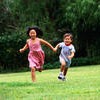 За детьми старшего дошкольного возраста закрепляется ряд более сложных обязанностей по самообслуживанию.

В практике воспитания детей старшего дошкольного возраста огромное значение придается длительным обязанностям по самообслуживанию и близкому к нему бытовому труду, Это очень важно, потому что постоянные поручения повышают чувство ответственности, дают возможность ребятам, ощутить значение своего труда для окружающих, вырабатывают необходимую для обучения в школе, в жизни привычку к трудовому усилию.

Воспитатель по-прежнему учит детей выполнять работу самообслуживанию. Но теперь уже он помогает им правильно подойти к реализации сложной задачи, показывает, как проще и лучше выполнить ее.

Однако ни в коем случае не следует, эту необходимую помощь превращать в мелкую опеку, показывать и разъяснять детям каждый пустяк. Это весьма существенное указание. Объяснять, советовать надо в меру, чтобы оставалось место для собственной инициативы детей.
Воспитатель, наблюдая работу детей, старается научить их проверять самих себя: хорошо ли они выполняют обязанности по самообслуживанию, выполняют ли требования взрослого, не слишком ли замедляют темп, достаточно ли тщательно и аккуратно делают свое дело; выясняет, кто из детей способен выполнять свою задачу быстрее, с наименьшей затратой сил.
Одна из форм организации самообслуживания старших дошкольников― включение их в обучение детей более младших групп элементарным умениям. Так, семилетки помогают малышам овладеть некоторыми правилами самообслуживания. Старшие учат маленьких следить за чистотой своего костюма, замечать неполадки в нем, учат умению подойти к взрослому (или старшему ребенку) и попросить устранить их.
Дети старшего дошкольного возраста приучают малышей содержать игрушки и материалы в порядке, поддерживать чистоту в помещении. Обучая малышей тем или иным умениям, семилетние дети значительно совершенствуют свои навыки самообслуживания.
Таким образом, и на этой возрастной ступени продолжается работа по закреплению у детей привычки проявлять самостоятельность в самообслуживании, оказывать сверстникам, окружающим и более младшим детям помощь в этом виде деятельности.
Воспитатель обращает внимание на то, кто первый из детей пришел на выручку, разъясняет смысл хорошего поступка. Чтобы разъяснения оказывали педагогическое воздействие на поведение детей, надо познакомить их с рядом конкретных правил по организации помощи, к которой детей приучают.
Старшие дошкольники должны своевременно приводить в порядок одежду, обувь.
Требование «Будь помощником сверстников и малышей» можно раскрыть примерно в таких правилах:
1. Оказывай посильную помощь другому в деятельности самообслуживания, если он тебя просит об этом (ему трудно справиться самому, или он что-то не умеет).
2. Будь внимателен к другим, замечай, кому нужно помочь (ему приятно, он рад; один не справится).
3. Будь добрым по отношению к малышам и сверстникам (они так же отнесутся и к тебе).
4. Старайся сам во всем быть самостоятельным, но, если почувствуешь, что одному не справиться, принимай с благодарностью помощь другого (но никогда на нее не надейся).
Обучение тем или иным правилам оказания помощи осуществляется в повседневной жизни. Воспитатель мотивирует всякий раз смысл оказания помощи, используя несложные социальные мотивы. «Как хорошо, что ты помог мне отвернуть воротник у платья,― говорит воспитатель Гене,― а то как было бы некрасиво, какой бы был у меня неряшливый вид. Спасибо тебе, что ты не заставил меня краснеть перед другими за небрежность в одежде».
Чтобы полнее использовать возможности детей в самообслуживании в целях нравственного их развития, воспитателю надо прибегать к методу косвенного влияния на детей. Так, вместо того чтобы сказать: «Помоги Толе сложить конструктор», воспитатель говорит: «Спроси у Толи, может быть, ему помочь убрать конструктор?»
Овладение детьми навыками самообслуживания оказывается очень значимым для сближения ребят, для достижения своими силами более высоких результатов в других видах деятельности.
Продолжается контроль за тем, чтобы каждая вещь была положена на определенное место, чтобы дети после игры убирали игрушки. Достигается это путем предъявления постоянных требований. Они помогают приучать ребят к порядку и самостоятельности.
В детском саду детей продолжают приучать бережно относиться к вещам: чистить одежду, обувь, чинить игрушки, книги. Это воспитывает в детях аккуратность. Взрослые постоянно подчеркивают, что беречь одежду и обувь следует не только потому, что надо быть всегда опрятным, но и из чувства благодарности к родителям, купившим эти. вещи. С этого начинается воспитание в детях уважения к предметам труда человека, а позднее ― бережного отношения к общественной собственности.
Труд по самообслуживанию позволяет закреплять у детей интерес к этому виду деятельности, желание все делать самим, инициативность, деловитость.